Дистанционное обучение ДООП "Дизайн" 3 классЗанятия проводятся по расписанию, задания отправляются через мессенджеры WhatsApp и Viber. Тема недели: "Натюрморт бытовой" декоративная живопись.Цветовой круг. Изучение характеристик цвета, особенности получения оттенков. Работа гуашью.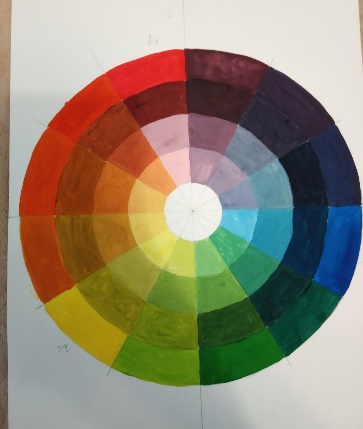 Выполнение эскиза натюрморта в карандаше, разбираем по тону.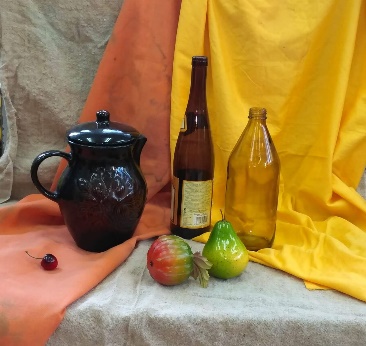 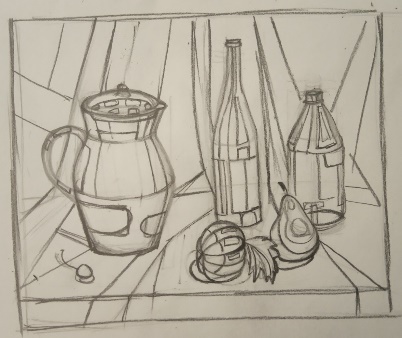 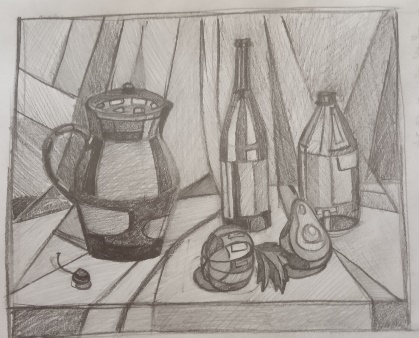 Графический эскиз натюрморта.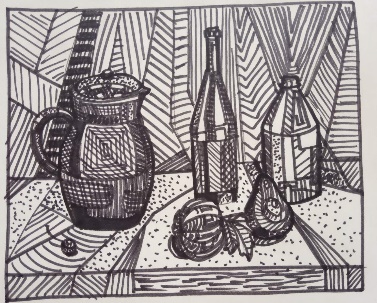 Работа гуашью. Монохромная композиция.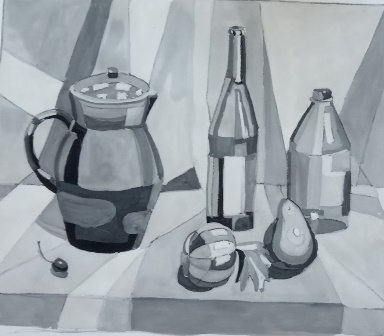 Выполненные задания дети отправляют в группы или в ЛС.